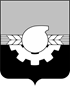 АДМИНИСТРАЦИЯ ГОРОДА КЕМЕРОВОПОСТАНОВЛЕНИЕот 20.05.2021  №  1393Об условиях приватизации здания, расположенного по адресу: г. Кемерово,  ул. Павленко, 7В соответствии с Федеральным законом от 21.12.2001 № 178-ФЗ 
«О приватизации государственного и муниципального имущества», положением «О порядке приватизации муниципального имущества города Кемерово», утвержденным решением Кемеровского городского Совета народных депутатов от 24.04.2015 № 403, положением «Об организации и проведении продажи государственного или муниципального имущества в электронной форме», утвержденным Постановлением Правительства РФ 
№ 860 от 27.08.2012, Прогнозным планом приватизации муниципального имущества города Кемерово на 2021 год, утвержденным решением Кемеровского городского Совета народных депутатов от 27.11.2020 № 366, отчетом об оценке рыночной стоимости от 12.02.2021 
№ 5/32, выполненным ООО «ТПП-Эксперт»: 1. Признать утратившим силу постановление администрации города Кемерово от 29.03.2021 № 846 «Об условиях приватизации здания, расположенного по адресу: г. Кемерово,  ул. Павленко, 7».2. Утвердить условия приватизации здания общей площадью 639,0 кв.м (кадастровый номер: 42:24:0101015:1833), расположенного по адресу: 
г. Кемерово, ул. Павленко, 7.2.1. Установить способ приватизации – продажа муниципального имущества посредством публичного предложения.2.2. Установить форму подачи предложений о цене – открытая.2.3. Установить начальную цену здания, расположенного по адресу: г. Кемерово, ул. Павленко, 7, в соответствии с отчетом об оценке рыночной стоимости в размере 3 378 000 (три миллиона триста семьдесят восемь тысяч) рублей с учетом НДС.2.4. Установить цену отсечения в размере 1 689 000 (один миллион шестьсот восемьдесят девять тысяч) рублей с учетом НДС.          2.5. Продажа муниципального имущества осуществляется  одновременно с земельным участком, расположенным по адресу:                        г. Кемерово, ул. Павленко, 7, общей площадью  2001,0 кв.м (кадастровый номер: 42:24:0101015:705) стоимостью 1 137 000 (один миллион сто тридцать семь тысяч)  рублей, НДС не облагается.3. Комитету по работе со средствами массовой информации 
администрации города Кемерово обеспечить официальное опубликование настоящего постановления.4. Контроль за исполнением данного постановления возложить 
на председателя комитета по управлению муниципальным имуществом города Кемерово Н.Ю. Хаблюка.Глава города 						                             И.В.Середюк